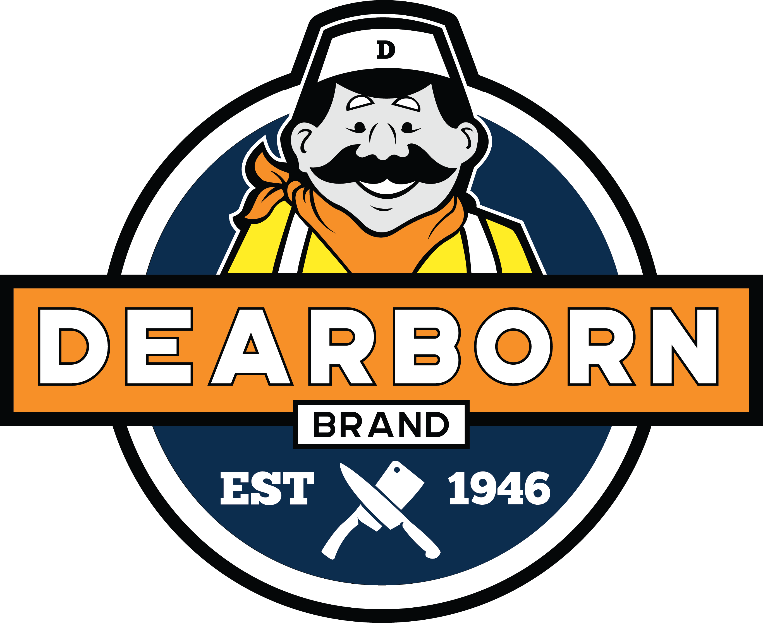 FUNDRAISERA History of Quality For more than seven decades, Dearborn Brand has maintained a far-reaching reputation for excellence, while staying rooted in our community and workforce. We are a family business that has adapted with the changing times, expanding our state-of–the-art facility to 85,000 square feet, which is capable of producing large volumes and specialty items of Dearborn Brand or custom products. A Commitment to the Community At Dearborn Brand, we are rooted in our community and committed to supporting those who have long supported us. That’s why we created a fundraising program that is as easy as it is delicious. The more you buy, the more your organization earns- so start stocking up on your Dearborn favorites. WWW.DEARBORNBRAND.COM 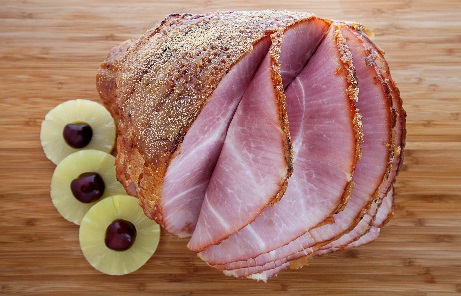 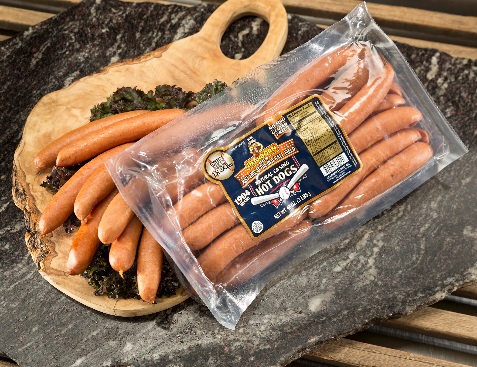 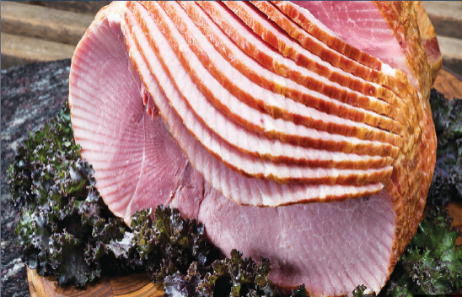 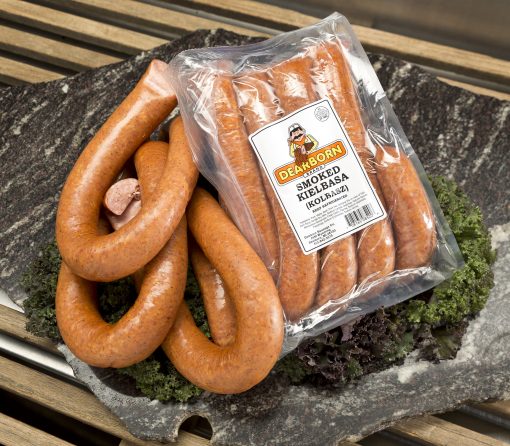 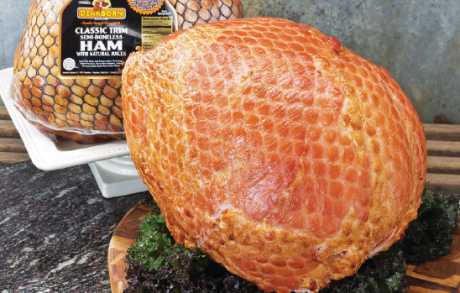 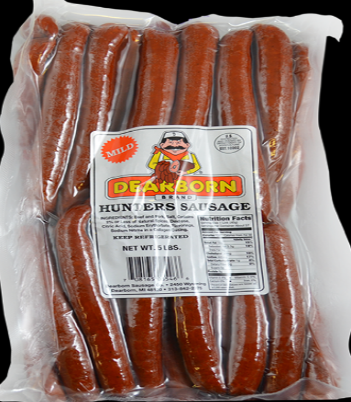 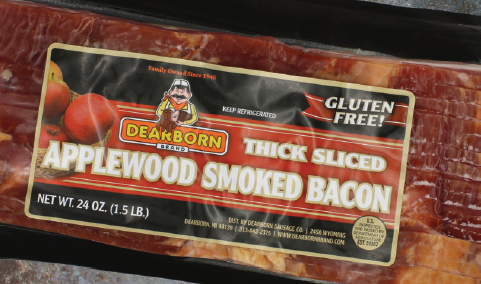 